برنامه هفتگي درسي نيمسال اول سال تحصيلی 1403-1402 دکتر سید احمد عبادیدانشکده داروسازي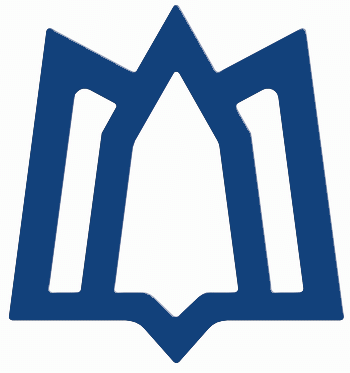 گروه شیمی دارویی10-812-1014-1216-1418-16شنبهشیمی دارویی 1شیمی دارویی 3يک شنبهزبان تخصصی داروسازی شیمی تجزیه ارشددوشنبهشیمی دارویی 1شیمی دارویی 3سه شنبهشیمی دارویی 2 بین المللشیمی دارویی 2 ارشدآز شیمی آلی 2  آز شیمی آلی 2آز شیمی آلی 2چهارشنبهشیمی دارویی 2 بین المللمبانی سنتز ارشدمبانی سنتز ارشدزبان تخصصی داروسازیسیستم های اطلاع رسانی